SPECTRAL ANALYSIS  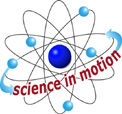 LAB ELEC From World of Chemistry, L. Fruen, 1994 STANDARDS3.2.9-12.A  Use the periodic table as a model to predict the relative properties of elements based on the patterns of electrons in the outermost energy level of an atom.  3.2.9-12.P Develop and use models to illustrate that energy at the macroscopic scale can be accounted for as a combination of energy associated with the motions of particles (objects) and energy associated with the relative positions of particles (objects).3.2.9-12.T Use mathematical representations to support a claim regarding relationships among the frequency, wavelength, and speed of waves traveling in various media.3.2.6-8.RDevelop and use a model to describe how waves are reflected, absorbed, or transmitted PURPOSE  To observe the visible emission spectrum of several elements and simple compounds and relate it to their electronic configuration.  To identify an unknown substance by observing it’s spectrum.  To understand the relationship between various primary and secondary colors.  INTRODUCTION  This activity will serve as an introduction to qualitative analysis by using the light emitted by substance when its electrons absorb energy and move to higher energy levels. As the electrons return to the ground state they emit light equal to the energy absorbed. Since every substance will have a specific and unique electron configuration they will also have a specific and unique pattern of light emitted.  MATERIALS  Various Spectrum Tubes Color Triangle Chart  Power Supply for Spectrum Tubes Spectroscope  Electromagnetic Spectrum Chart Full Color Spectrum Chart  SAFETY  The power supplies deliver 5000 VAC to the spectrum tubes. DO NOT TOUCH THE TERMINALS WITH THE POWER ON! There are no waste disposal issues with this activity.  PROCEDURES  Observe and record the visible line spectra of several substances by looking through a spectroscope at the spectrum tube in energized power supply.  Determine the energy of the photon associated with each line  Observe the spectrum of an unknown substance obtained from your instructor.  Record the number of the unknown and the color of the visible lines  Determine the identity of the substance by comparing it to the full color spectrum chart.  Discuss the color triangle chart and how if relates to the colors we see in the spectrum and in general.  Be sure to include in your data table the following information:  name of substance  color of visible lines from left to right  wavelength (λ) of each color  energy (joules) of each photon  electron configuration of substance  at bottom of table list the unknown number and your identification of the      unknown  QUESTIONS  Why are some areas of the spectrum dark (black)?  What is the complementary color of Blue?  What is meant by “subtractive primary colors”?  The color white means that which wavelengths are being absorbed?  What is the identity of your unknown?  Which color (λ) contains the most energy?  EXTENSIONS 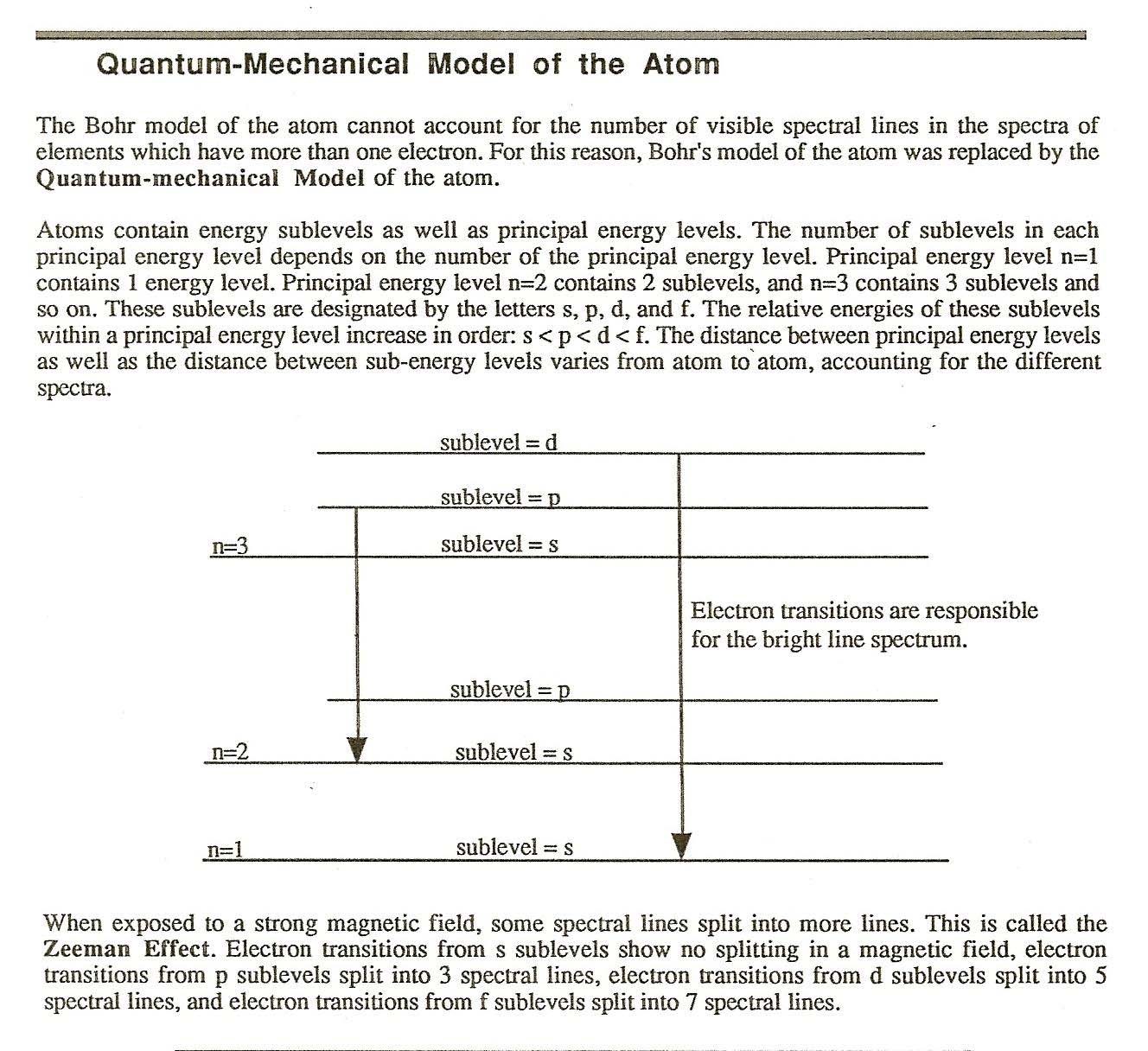 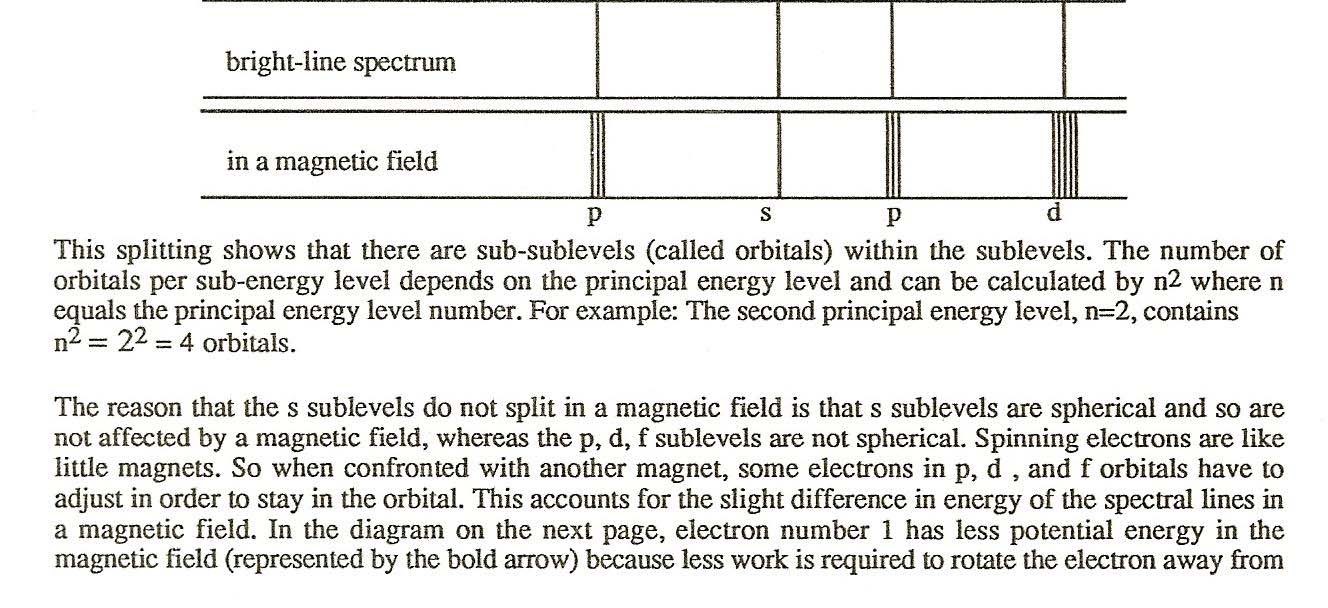 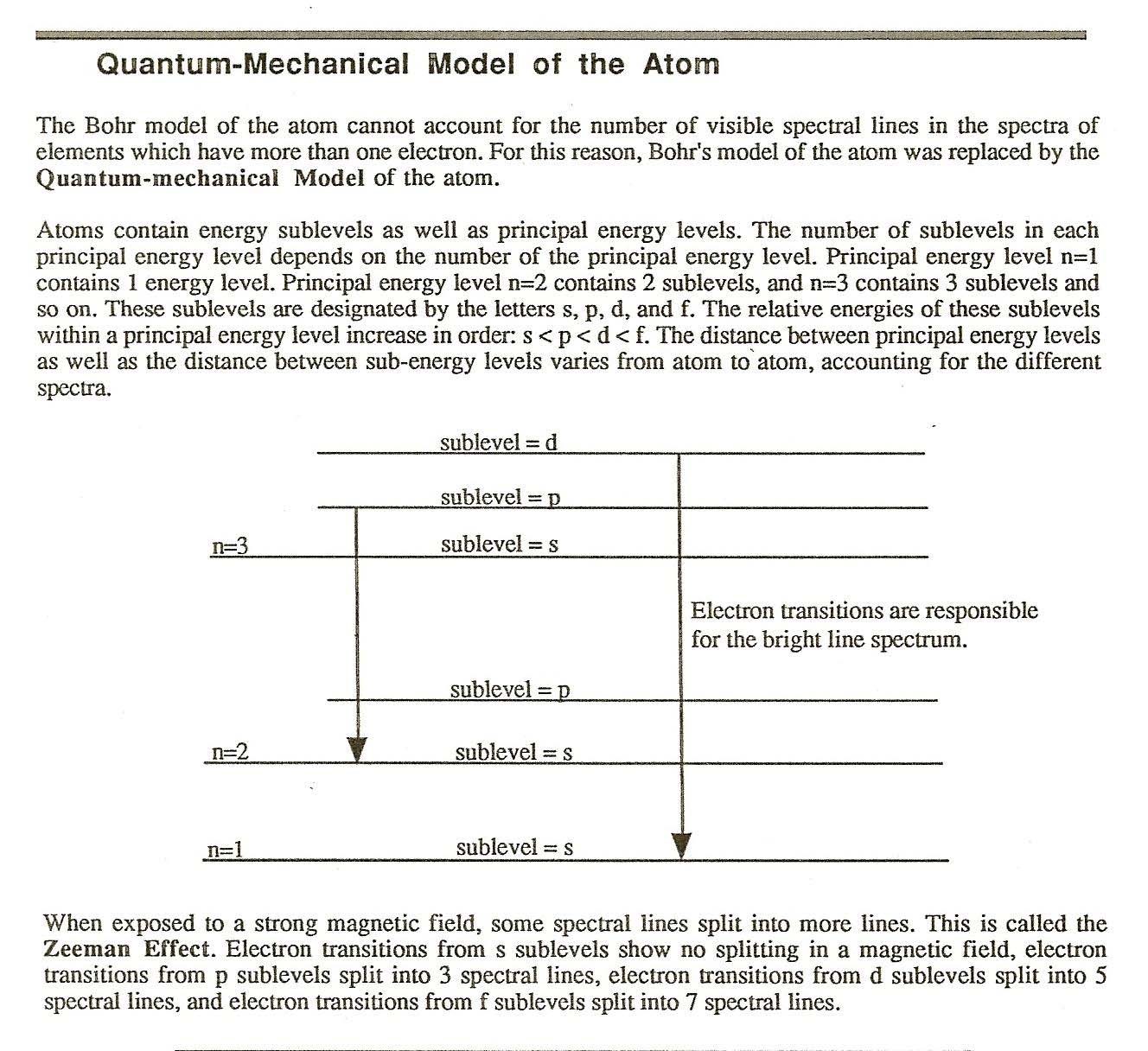 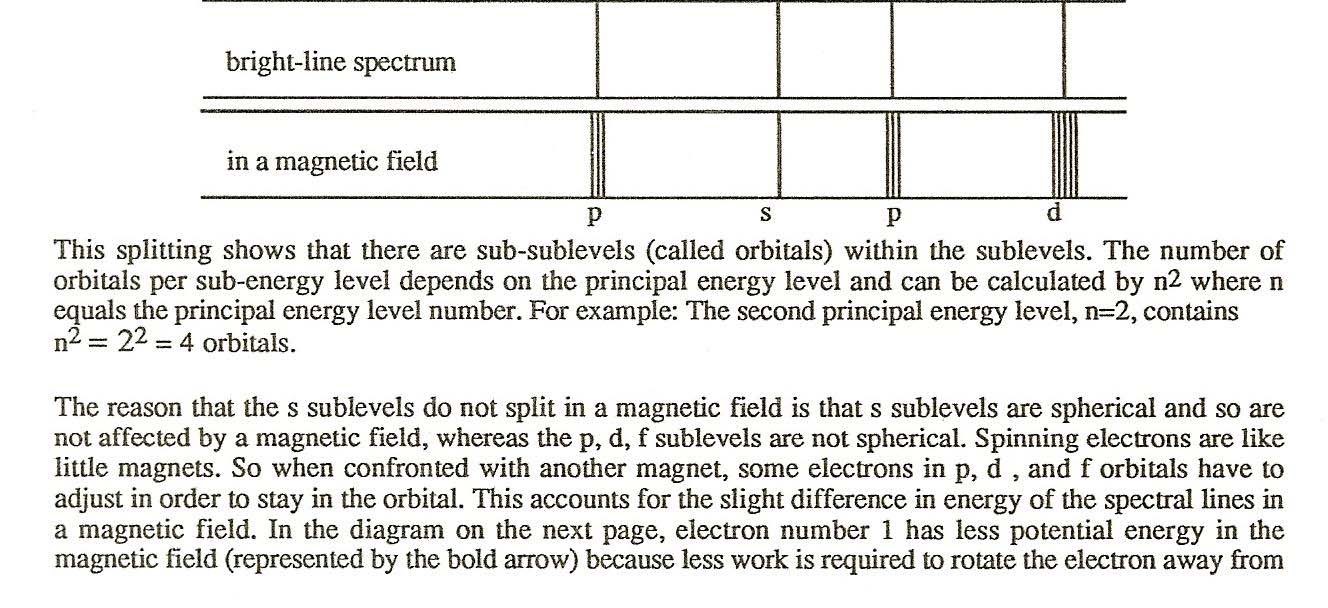 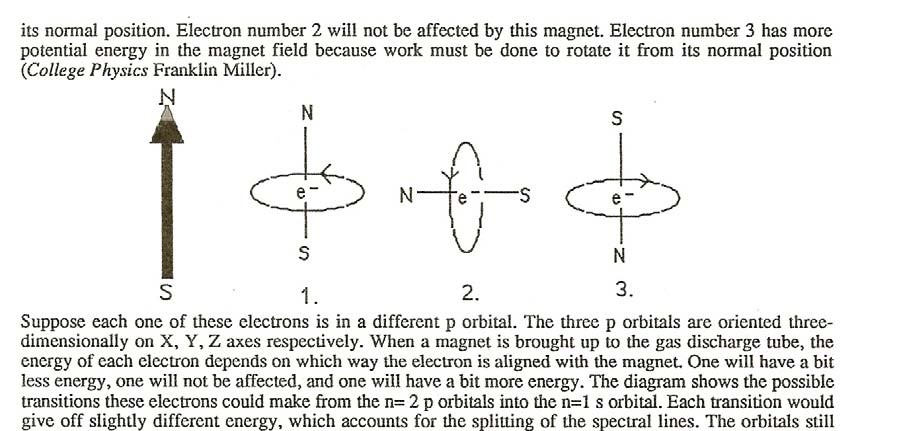 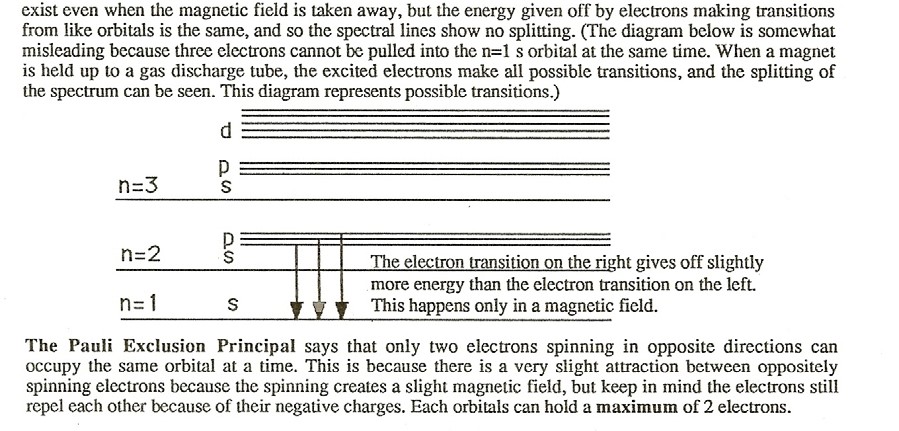 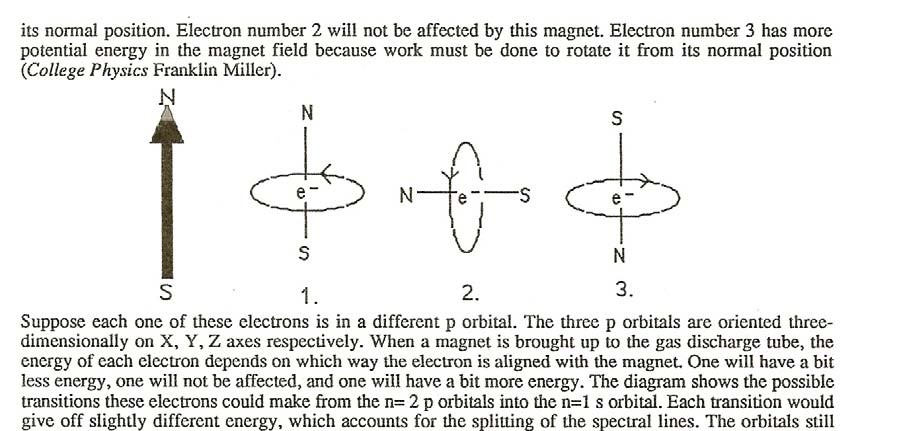 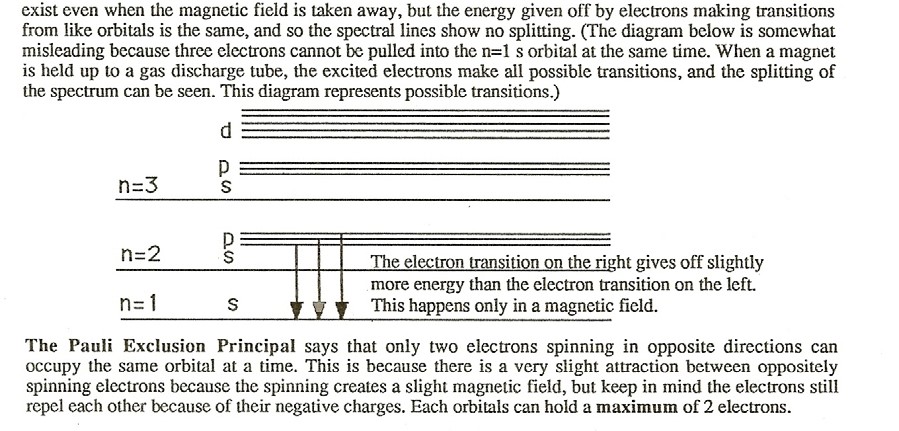 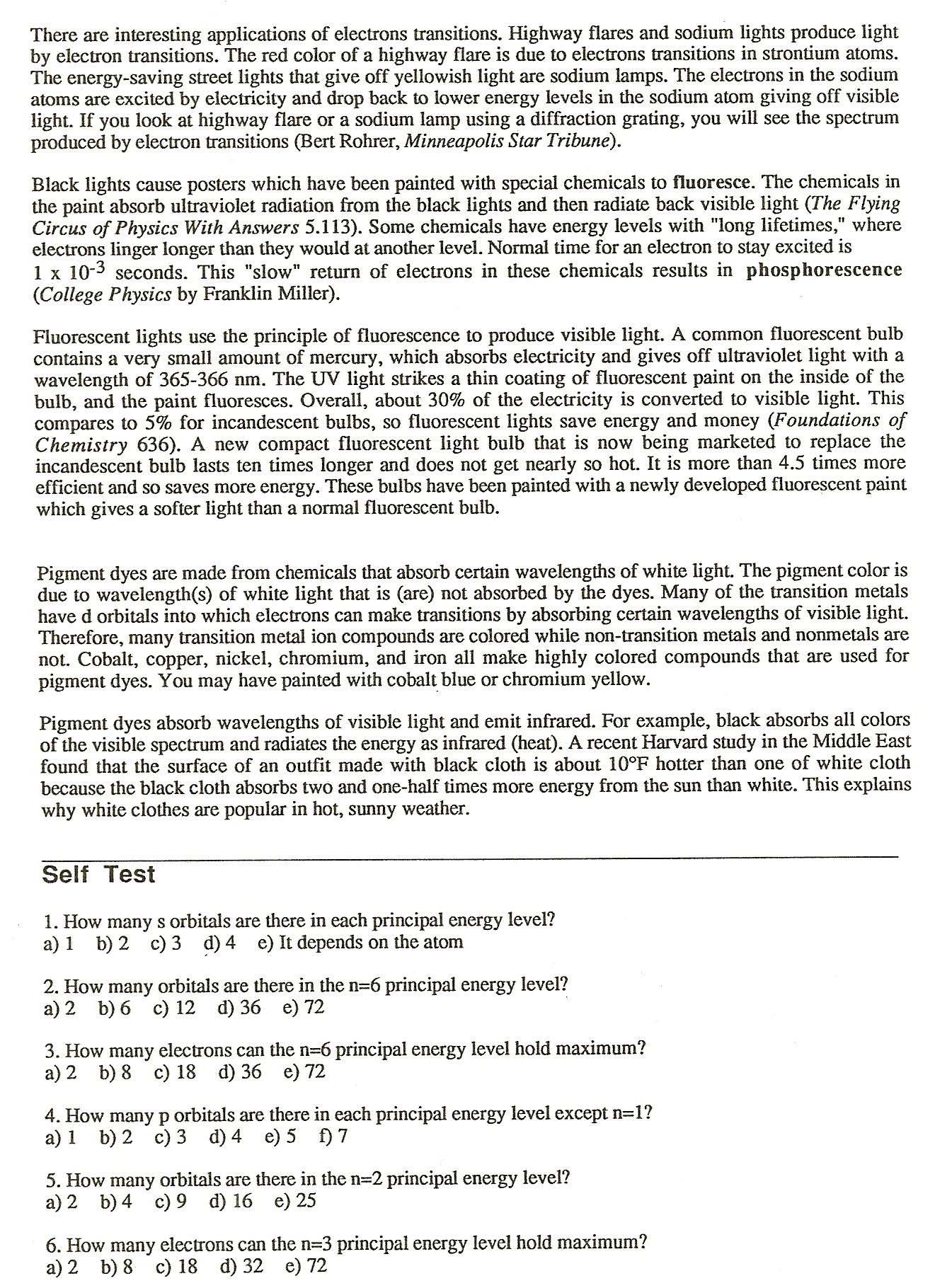 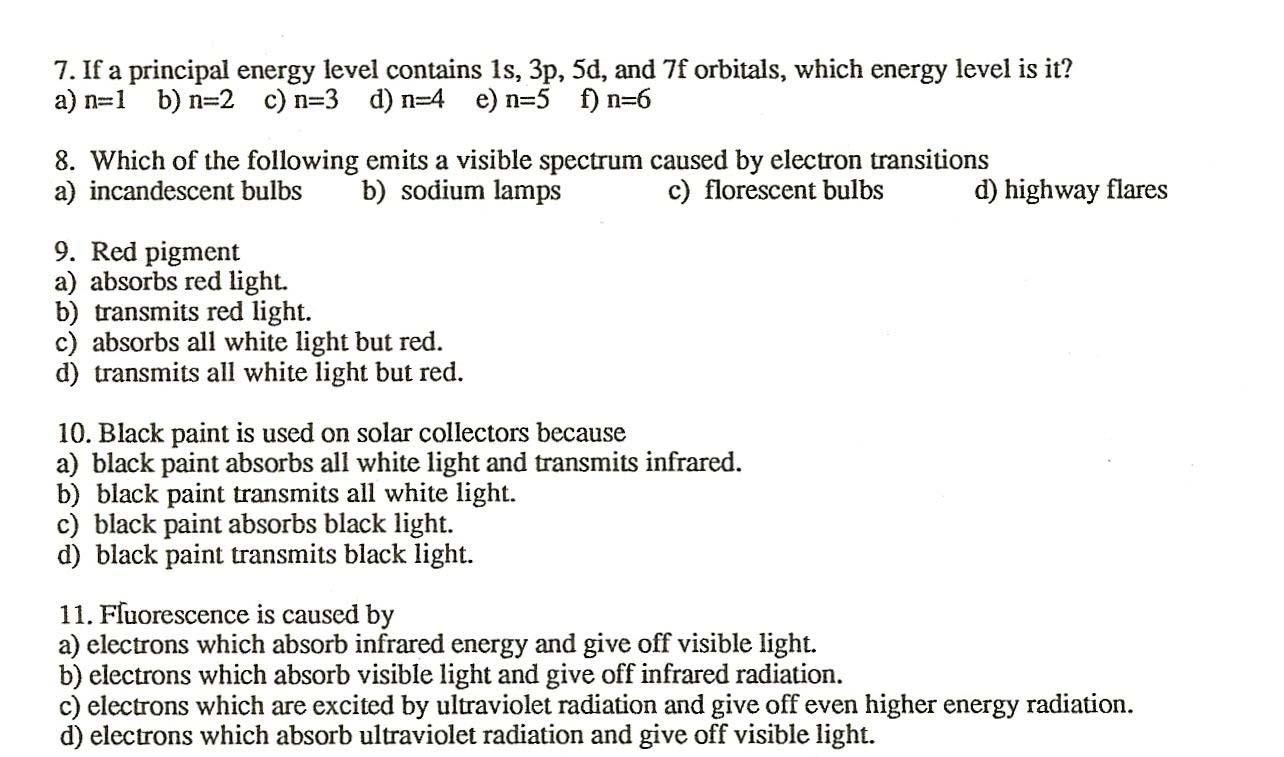 Principal Energy Level (n) Sublevel No. of Orbitals=(n2) Maximum no. of e-/Energy Level = (2n2) 1 s 1 2 2 s ppp 1 3 2 6 3 s ppp ddddd 1 3 5 2 6 10 4 s ppp ddddd fffffff 1 3 5 7 2 6 10 14 